Lorsque tu utilises ton cahier rouge et ton cahier vert. N’oublie pas de mettre la date et le domaine avant de faire tes exercices. 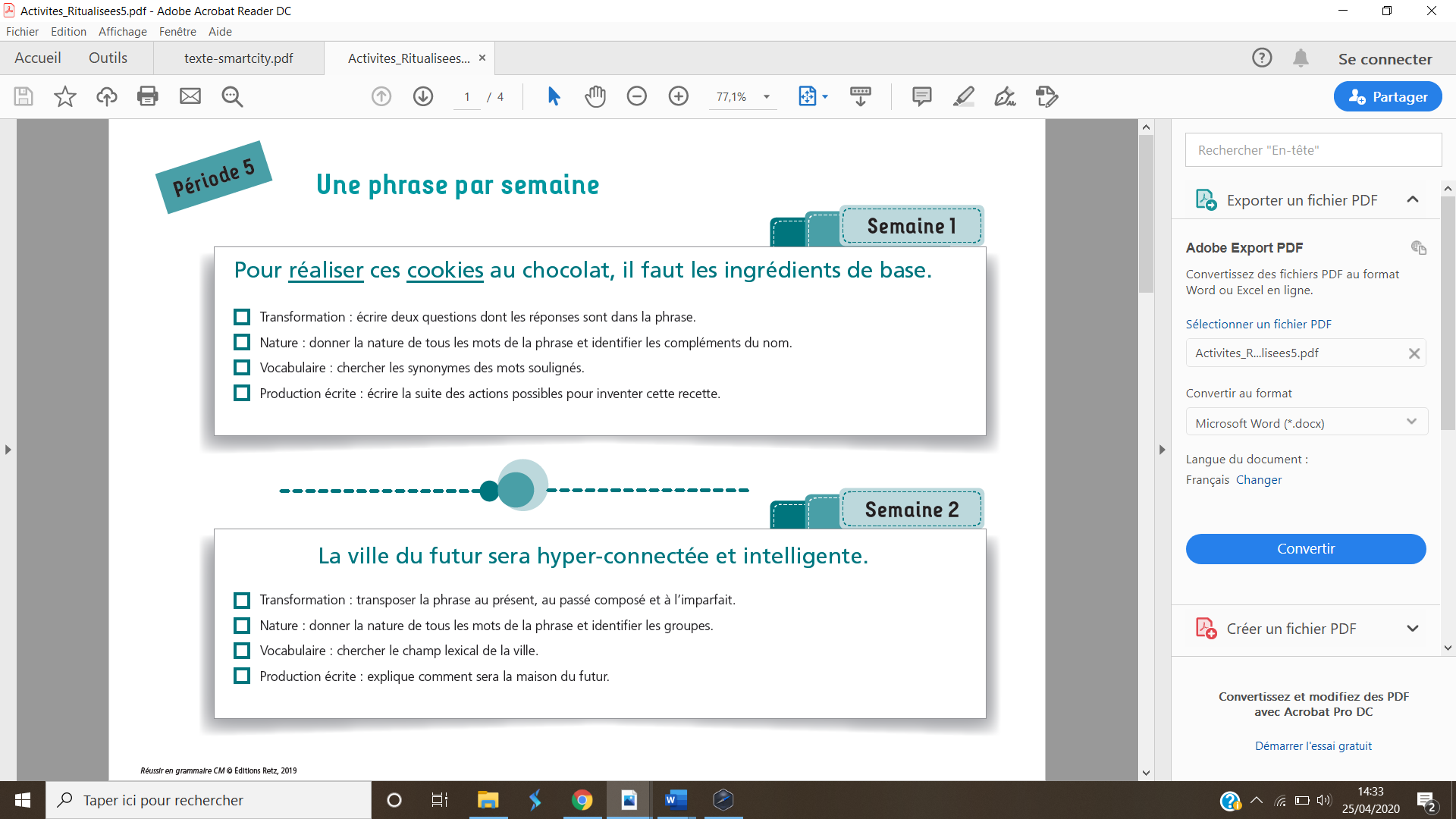 